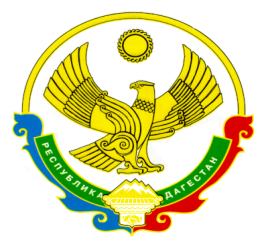   МИНИСТЕРСТВО ОБРАЗОВАНИЯ И НАУКИ РЕСПУБЛИКИ ДАГЕСТАНГОСУДАРСТВЕННОЕ КАЗЕННОЕ общеОБРАЗОВАТЕЛЬНОЕ УЧРЕЖДЕНИЕ РЕСПУБЛИКИ ДАГЕСТАН                                                           «Новохуштадинская средняя общеобразовательная школа Цумадинского района»368111.РД Хасавюртовский район, п/о Чонтаул с.Ново-Хуштада Цумадинского района.  Телефон 8(928) 805-26-60ПРИКАЗ№ 11/1-од30.08.2022    О возложении функций должностного лица по профилактике и противодействию коррупции и ответственного за прием сведений о возникшем конфликте интересов и рассмотрении этих сведений, утверждении плана противодействия коррупции и карты коррупционных рисков.В соответствии с локальными актами ГКОУ РД «Новохуштадинская СОШ Цумадинского района»   : «Антикоррупционная политика» и «Положение о выявлении и урегулировании конфликта интересов»ПРИКАЗЫВАЮ1. Назначить с 01.09.2022 года учителя Алисултанова А.М. должностным лицом, на которое возложены функции по профилактике и противодействию коррупции:разрабатывает и представляет на утверждение директору Учреждения проекты локальных нормативных актов, направленных на реализацию мер по предупреждению коррупции (антикоррупционной политики, кодекса этики и служебного поведения работников и т.д.);осуществляет прием уведомлений о факте обращения в целях склонения работников к совершению коррупционных правонарушений, а также о случаях совершения коррупционных правонарушений работниками Учреждения, и уведомлений о конфликте интересов работников Учреждения;осуществляет оценку коррупционных рисков;осуществляет рассмотрение сообщений о случаях склонения работников к совершению коррупционных правонарушений в интересах или от имени иной организации, а также о случаях совершения коррупционных правонарушений работниками, контрагентами организации или иными лицами;проводит оценку результатов антикоррупционной работы и подготавливает соответствующие отчетные материалы директору Учреждения;осуществляет меры по предупреждению коррупции в Учреждении;осуществляет меры по предотвращению и урегулированию конфликта интересов, рассматривает уведомления о конфликте интересов работников Учреждения; а также ответственным за прием сведений о возникающих (имеющихся) конфликтах интересов.2. Назначить с 01.09.2022 года Алисултанова А.М.. ответственным за прием сведений о возникающих (имеющихся) конфликтах интересов в Учреждении.3.Утвердить план противодействия коррупции на 2022-2023 уч. год.4. Утвердить «Антикоррупционную политику школы».5. Утвердить «Регламент обмена подарками и знаками делового гостеприимства»Директор   __________    М.МАлиев